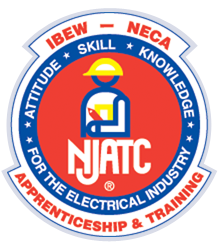 Construction Wireman/Construction ElectricianProgram DescriptionCANDIDATES FOR THIS PROGRAM WILL BE PROVIDED THIS DOCUMENT BEFORE COMPLETING AN APPLICATION FOR THE CW/CE PROGRAMThis program is NOT intended to be a program that would, in any manner undermine or circumvent the Apprenticeship and Training Program.  Neither is it a program designed to mis-classify individuals or limit participant’s growth and development in the trade.  This program is designed to clearly define and provide ways and means for growth and development that permits advancement to the next level within the program.  This could ultimately lead to Journeyman Wireman status provided one completes the minimum course work and certifies on craft proficiency examinations (written and hands-on).  This program, as outlined in the paper, provides definitive ways and means for self growth, development and improvement in various work processes and a variety of study in the basic theories and concepts of the electrical trade.  While this program outlines and describes ways and means for advancement, individuals may elect to remain at their current classification should they choose not to complete the home study courses and qualify on the certification examination’s.This program will function and operate without any form of discrimination because of race, color, creed, religion, sex or national origin for all people legally qualified and eligible for employment in this Country provided the individual is at least 18 years of age and can physically and mentally safely perform or learn to safely perform the work of the trade respecting all job safety rules and policies and can read and understand written and verbal instructions.All individuals entering this program will be subject to the same alcohol and illegal drug screening required of individuals indentured in the apprenticeship program.Every candidate for the CW/CE program will file an application with the Greater Nebraska Joint Electrical Apprenticeship and Training Committee (GNJEATC).  The GNJEATC will conduct and complete the application process including interviewing, evaluation and classifying the individual using standard ways and means for evaluating previous experience and training to warrant proper credit and advanced standing where warranted.Individuals entering this program will serve a minimum 1,000 hours probationary period.   At this time the applicant must show written proof of work experience.  After this probationary period the individual will be evaluated using both written and hands-on examinations as determined by the GNJEATC for the purpose of validating the individual’s reclassifying based on their job skills, performance and trade knowledge.  The results of the written and hands-on examination coupled with other evaluation tools and instruments will be used to determine proper classification and a recommended course of study to afford the individual an opportunity for growth, development and advancement.Initial _______NOTES ABOUT TRAINING & TRAINING OPTIONS: Everybody must complete First Aid/CPR/AED, OSHA-10, within the first 1500 hours of on-the- job training.Individuals may complete the courses as quickly as they wish but they must also have the minimum number of on-the-job training hours to advance.There is no advancement in classification without completion of the required courses.Individuals may request to have the GNJEATC approve an alternate course to substitute for one or more of the required courses.The individual may request to enroll for any of the required courses offered by other training providers such as vendors, suppliers, manufacturers, colleges or other technical or trade school pending the GNJEATC’s approval prior to enrollment.ADVANCED STANDING:Individuals entering the program with previous experience equal to or exceeding the minimum number of hours required for particular level of the CW/CE Program may request to test out of all the courses required to obtain that particular level.  If they pass the test, they will be credited for having completed the course.  If they fail to pass the test, they must complete the course before re-testing.ADVANCEMENT – A MATTER OF CHOICE:Individuals are encouraged to enroll in any and all courses available for the purpose of gaining a better and more complete understanding of all subject materials related to the trade.  After the required courses are completed, and individual may, however, elect to be content at his or her current level and opt not to complete the minimum required training and/or testing for advancement.TERMINATION FROM THE CW/CE PROGRAM:	Termination for cause from any job site will be reviewed carefully.  If warranted, the individual may be suspended or terminated from the program making them ineligible for future job assignments, considering the severity of the act and the outcome of the review and/or investigation.  Failure to pass any drug screening will result in termination from the program.TESTING:	The GNJEATC will administer, monitor and proctor all tests.											Initial _______HEALTH INSURANCE:Participants in the CW/CE program will receive single person Health Insurance coverage upon completion of their 1500 hours of on-the-job training.RETIREMENT PROGRAMS:	From day one, each participant will participate in the National Electrical Benefit Fund retirement program, which is at no cost to the participant.POINTS OF INTEREST:	The CW/CE Program should never be viewed as a so-called “helper” type program or any other dead-end type program.  This program precludes such abuse and makes it possible for an individual not qualifying for apprenticeship or unable to complete an apprenticeship for any reason to gain and maintain employment in the electrical construction industry.  This program permits the participant to advance at a different pace, but at the same time, makes him or her responsible and proud to demonstrate competencies expected of an IBEW Journeyman Wireman.  The program is designed to assist those who have been trapped into “helper” type programs where they are locked in by others and never afforded an opportunity for growth and development leading to a successful career.	This program provides clearly defined ways and means for one to gain knowledge and skills whereby they can become complete craft workers with pride in their ability and willingness to perform the work of the trade.  Advancement in this program is NOT an employer’s decision, nor that of the Local Union or the GNJEATC.  Growth and advancement rests clearly with the participant and is limited only by the individual’s personal desires, initiative and ability.	All affiliates of this program strongly encourage participants to take advantage of every opportunity to participate in related studies so as to expand one’s job skills and trade knowledge marking them more employable and marketable.Qualifications For Entry into The CW/CE ProgramAny individual may qualify for the program through any one of the means listed below provided they are:  a minimum of 18 years of age, physically and mentally able to safely perform the work of the trade, able to read and understand and follow written and verbal instructions, use the tools of the trade, climb ladders and scaffolds, crawl and work in tight and confined spaces. Directed by the JATC May be directed to the JATC through a participating ContractorMay be directed to the JATC as part of an organizing effortWork hours must be documented by the previous employer and be provided by the individual to the GNJEATC.												Initial _______Steps, Time, Wages, Training for Advancement & CertificationLevel	         OJT Hours	    Wage          Health Ins.		Advancement Requirements*Indicates classes are required for everyone and must be completed with the 1000 hour probationary period  Upon completion of 8000 hours and all required courses a CW-5 can request to have their classification changed to CE-1.  In order to advance beyond the classification of CE-1 the apprentice must complete the related training associated with particular level they are in.  An apprentice with the classification of Construction Electrician, no matter which level, is encouraged to complete the related training needed for each level in order to advance to obtain the classification of Journeyman Wireman but it is not required.   Level           OJT Hours	     Wage               Health Ins.		         Training Required ******All new CW’s or CE’s must complete a 1,000 hour probationary period no matter what level they are placed in and will not receive any health insurance or pension during that time.***You will receive single person Heath Care coverage****Must be completed in order to advance to next level												Initial _______Construction Wireman/ Construction Electrician (CW/CE) Application:  _______________________Print Clearly:				Today’s Date: M__________ D _________ Y _________Name: (last) ________________________ (first) _______________________ (middle initial) _________Street Address: _____________________________ City: _______________________ State __________Zip: _______________				Email Address: ______________________________Social Security: ________ - ________ - _______	Date of Birth: M________ D ________ Y ________Phone Number(s):  (home) ________ - _______ -________	          (cell) ________ - ________ - ________CHECK ANY OF THE FOLLOWING THAT BEST DESCRIBES YOUR QUALIFICATIONS.PROVIDE ADDITIONAL INFORMATION (FILL IN THE BLANKS) WHERE APPROPRIATE._____	I am currently an indentured Apprentice with an IBEW/NECA Apprenticeship Program, but wish to become a:  (check one) ____ Construction Wireman or _____ Construction Electrician in the program.  I wish to have my trade skills and knowledge evaluated to be considered for advanced standing in the CW/CE Program.  In acceptance of this program, I am voluntarily terminating my Apprenticeship indenture with the GNJEATC provided I agree to the placement standing determined and offered by the GNJEATC._____	I have completed vocational education or technical training related to the electrical trade.  I do NOT have work experience in the electrical construction industry, but wish to apply for this program to gain experience and develop trade skills to establish a career in the electrical construction industry.  My transcript(s) or other records will verify my education and training in electrical-related subjects._____	I have approximately _____ months experience in performing electrical construction work as indicated on this application.  I wish to have my work history reviewed so as to receive maximum credit for advanced standing in this CW/CE Program,	(check one):  _____ I have not completed some classroom training related to the trade		(or)	  _____ I have NOT completed classroom training related to the electrical trade_____	I have no education, training or work experience in the electrical construction industry but do wish to apply for entry level work and training in an effort to establish a career in the electrical construction industry.Signing below indicates that I have read the 7-page Program Description describing the CW/CE Program and do herby submit my application attesting, to the best of my ability and recollection, that all information provided on this application form is true and accurate.  I wish to be considered for potential placement and employment in this program.  My signature hereby permits the program sponsor to verify my work history and my previous related education and training.  I agree to submit proof of previous employment and to provide all transcripts requested to verify my work history, as well as education and training transcripts if requested.Signature:  ________________________________  Date:  _______________  Time:  ______________I learned about this program from:  (individual name) ______________________________________I was refereed by an Electrical Contractor (company name) _________________________________Initial _______Statements of Abilities and UnderstandingCHECK “YES” OR “NO” FOR EACH OF THE FOLLOWING STATEMENTS TO PROVIDE YOUR BEST REPONSE.1.   ____yes ____no    	I understand that the work can be physically demanding.  I am both physically and mentally able to  	perform the essential functions of the job either with or without reasonable accommodations.       2.  ____yes ____no	I am able to get to and from job sites anywhere within the geographical area (jurisdiction)                                                  ____yes ____no	I am able to climb and work from ladders and scaffolds of any type or size.____yes ____no	I am able to bend, stoop, crawl, and work within confined spaces, such as attics, manholes and crawlspaces.____yes ____no	I am able to read, understand and follow written and verbal instructions.____yes ____no	I am able and willing to follow instructions in order to safely complete any job task to the best of my 		ability.____yes ____no 	I understand and agree that I must comply with all safety rules on the job and in any classroom____yes ____no	I agree to submit and/or have other authorized persons submit all reports required by the GNJEATC for the purpose of cataloging my personal work history, progress and related training activities and achievements.____yes ____no	I understand that my job performance will be evaluated periodically and reported to the GNJEATC to assist in documenting my overall performance in the CW/CE Program.  Such information is privately held by the GNJEATC.  ____yes ____no	I understand that I may be required to complete courses or tests out of courses specified and/or approved by the GNJEATC as a condition for advancement from one level to the next within the CW/CE Program.  ____yes ____no	I understand that as a Construction Electrician with 14,000 hours of documented work experience in electrical construction, I may seek to become a Journeyman Wireman by completing required training and testing.  ____yes ____no	I understand that having documented 8,000 hours of work experience and having completed all required courses or having tested out of the courses, I may request to have my classification changed from Construction Wireman to Construction Electrician in an effort to seek Journeyman Wireman status.  ____yes ____no	I understand that this is a “drug free” program, and I am subject to drug screening throughout my tenure in the program.  ____yes ____no	I understand that all job (work) assignments for a Construction Wireman (CW) are made by the GJNEATC and that all job referrals for a Construction Electrician (CE) are made by the IBEW Local Union 22 or IBEW Local #265.  ____yes ____no	I understand that I am NOT to solicit jobs directly with any electrical contractor.  ____yes ____no	I understand that the job may require working different shifts (day, evening, night) in order to complete work for customers, although most jobs require day shift hours.  ____yes ____no	Are you legally eligible and qualified to work in this country?  ____yes ____ no	Have you ever been convicted of a felony?  (NOTE: a “yes” response does NOT exclude you from the application process though it may prevent you from employment on some job sites.)  ____yes ____no	Would a background security check prevent you from working on or around specific job sites?  ____yes ____no	Do you have a valid driver’s license?Initial _______WORK HISTORY	LIST ALL EMPLOYERS.  BEGIN WITH YOUR PRESENT OR MOST RECENT EMPLOYER.  	PROVIDE DATES (FROM AND TO) TO SHOW HOW LONG YOU WERE EMPLOYED 	WITH EACH EMPLOYEREmployer_____________________________________________________________________________Address ______________________________________________________________________________City _________________________________________________________________________________State _______________________________ Zip ______________________________________________From _______________________________________ To ______________________________________Give Job Title, Describe Work Performed and Indicate Reason for Leaving:_______________________________________________________________________________________________________________________________________________________________________________________________________________________________________________________________Employer_____________________________________________________________________________Address ______________________________________________________________________________City _________________________________________________________________________________State _______________________________ Zip ______________________________________________From _______________________________________ To ______________________________________Give Job Title, Describe Work Performed and Indicate Reason for Leaving:_______________________________________________________________________________________________________________________________________________________________________________________________________________________________________________________________Employer_____________________________________________________________________________Address ______________________________________________________________________________City _________________________________________________________________________________State _______________________________ Zip ______________________________________________From _______________________________________ To ______________________________________Give Job Title, Describe Work Performed and Indicate Reason for Leaving:_______________________________________________________________________________________________________________________________________________________________________________________________________________________________________________________________  Initial _______NOTE:  IF MORE SPACE IS NEEDED FOR WORK HISTORY, ATTACH A SEPARATE SHEET OF PAPER TO THIS FORMInitial _______                                                         Joint Apprenticeship and Training Committee           2304 13th Street; Columbus NE 68601           Office: 402-563-2445   Fax: 402-562-5546CW-10 – 150040% - $9.03NoProbationary Period **  OSHA-10*              First Aid/CPR-AED*CW-21501 – 300045% - $10.16Yes ***Must complete at least 3000 hours OJTCW-33001 – 450050% - $11.29Yes ***Must complete at least 4500 hours of OJT andLevel 1 of the CW/CE curriculumCW-44501 – 600055% - $12.41Yes ***Must complete at least 6000 hours of OJT andLevel 2 of the CW/CE curriculumCW-56001-800060% - $13.54Yes ***Must complete at least 8000 hours of OJT andLevel 3 of the CW/CE curriculumCE-18,001  –10,00065% - $14.67Yes ***Level 4 of CW/CE curriculum and have at least 10,000 hours of OJTCE-210-001 -12,00070% - $15.80Yes ***Level 5 of CW/CE curriculum and have at least 12,000 hours of OJTCE -312,001 – 14,00075% - $16.93Yes ***Level 6 of CW/CE curriculum and have at least 14,000 hours of OJTCE – WithLicense10,001 – 14,00080% - $18.06Yes ***Have at least 14,001 hours of OJT